Рассылка: Совет депутатов городского округа Лыткарино, Контрольно-счетная палата городского округа Лыткарино Московской области, Финансовое управление  города Лыткарино.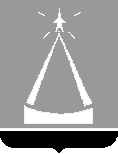 ГЛАВА  ГОРОДСКОГО  ОКРУГА  ЛЫТКАРИНО  МОСКОВСКОЙ  ОБЛАСТИПОСТАНОВЛЕНИЕ17.07.2019  № 566-пг.о. ЛыткариноОб утверждении отчета об исполнении бюджета города Лыткаринона 2019 год и на плановый период 2020 и 2021 годовза 1 полугодие 2019 годаВ соответствии со ст.264.2 Бюджетного кодекса Российской Федерации, Положением о бюджете и бюджетном процессе в городе Лыткарино Московской области, утвержденным решением Совета депутатов города Лыткарино от 01.11.2012 №309/35, постановляю: Утвердить отчет об исполнении бюджета города Лыткарино на 2019 год и на плановый период 2020 и 2021 годов  за 1 полугодие 2019 года (прилагается).Начальнику Финансового управления города Лыткарино                            Н.П. Архиповой направить утвержденный отчет за 1 полугодие 2019 года в Совет депутатов городского округа Лыткарино и Контрольно-счетную палату городского округа Лыткарино Московской области, а также обеспечить опубликование настоящего постановления в установленном порядке и размещение на официальном сайте города Лыткарино в сети Интернет.Контроль за исполнением настоящего постановления возложить                         на заместителя Главы Администрации городского округа Лыткарино                                   М.В. Ивашневу.                                                                                                        Е.В. СЕРЁГИНЗаместитель Главы Администрации городского округа ЛыткариноМ.В. Ивашнева Юридический отдел Администрации городского округа Лыткарино………………………….Начальник Финансового управления  города ЛыткариноН.П. Архипова 